Agricultural Welding I	Course No. 18404	Credit: 1.0Pathways and CIP Codes: Agricultural Technology and Mechanical Systems (01.0201); Diversified Agricultural Science (01.0000); Manufacturing (48.0000); Business Management & Entrepreneurship (52.0799); Course Description: Technical Level: Formerly known as Agriculture Welding, Agricultural Metal Fabrication Technology courses provide students with the skills and knowledge that are specifically applicable to the tools and equipment used in the agricultural industry. In learning to apply basic industrial knowledge and skills (engines, power, welding, and carpentry, among others), students may explore a broad range of topics, including the operation, mechanics, and care of farm tools and machines; the construction and repair of structures integral to farm operations; an introduction or review of electricity and power; and safety procedures.Directions: The following competencies are required for full approval of this course. Check the appropriate number to indicate the level of competency reached for learner evaluation.RATING SCALE:4.	Exemplary Achievement: Student possesses outstanding knowledge, skills or professional attitude.3.	Proficient Achievement: Student demonstrates good knowledge, skills or professional attitude. Requires limited supervision.2.	Limited Achievement: Student demonstrates fragmented knowledge, skills or professional attitude. Requires close supervision.1.	Inadequate Achievement: Student lacks knowledge, skills or professional attitude.0.	No Instruction/Training: Student has not received instruction or training in this area.Benchmark 1: CompetenciesBenchmark 2: CompetenciesBenchmark 3: CompetenciesBenchmark 4:	 CompetenciesBenchmark 5:	 CompetenciesBenchmark 6:	 CompetenciesBenchmark 7: CompetenciesI certify that the student has received training in the areas indicated.Instructor Signature: 	For more information, contact:CTE Pathways Help Desk(785) 296-4908pathwayshelpdesk@ksde.org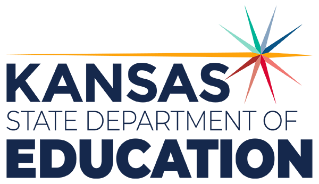 900 S.W. Jackson Street, Suite 102Topeka, Kansas 66612-1212https://www.ksde.orgThe Kansas State Department of Education does not discriminate on the basis of race, color, national origin, sex, disability or age in its programs and activities and provides equal access to any group officially affiliated with the Boy Scouts of America and other designated youth groups. The following person has been designated to handle inquiries regarding the nondiscrimination policies:	KSDE General Counsel, Office of General Counsel, KSDE, Landon State Office Building, 900 S.W. Jackson, Suite 102, Topeka, KS 66612, (785) 296-3201. Student name: Graduation Date:#DESCRIPTIONRATING1.1Describe 10 careers in the field of ag welding.1.2Explain the importance of welding and construction in the local economy.1.3Identify and contact local businesses that require ag welding skills. 1.4List the causes of accidents in the workplace.1.5Write a 1½ page paper over two agriculture careers of interest. 1.6Select an agriculture career, research, and write a ½ page report over the education needed.#DESCRIPTIONRATING2.1Complete a shop/lab safety test with 100% accuracy.2.2Identify and demonstrate proper methods of shop/lab clean-up.2.3Identify common hand tools and their proper function as they pertain to the welding industry.2.4Distinguish and Identify the components of the fire triangle.2.5Explain the proper use of a fire extinguisher.2.6Complete a Shop Safety Contract / Release form.2.7Demonstrate proper inspection and operation of equipment for each welding or thermal cutting process used.#DESCRIPTIONRATING3.1Explain the physical processes of SMAW welding. 3.2List the proper arc welding safety guidelines. 3.3Identify SMAW welding safety hazards. 3.4Identify pieces of SMAW welding equipment. 3.5Differentiate between AC and DC welding.3.6Demonstrate a 6010/6011 SMAW welds - Flat, Horizontal, Vertical- pad, fillet, butt.3.7Demonstrate 7018 SMAW welds- Flat, Horizontal, Vertical- pad, fillet, butt.#DESCRIPTIONRATING4.1List the proper GMAW welding safety guidelines. 4.2Identify GMAW welding safety hazards. 4.3Identify pieces of  GMAW welding equipment.4.4Explain the physical processes of GMAW welding. 4.5Demonstrate GMAW welds- Flat, Horizontal, Vertical- pad, fillet, butt.#DESCRIPTIONRATING5.1List the oxy-acetylene welding and brazing safety guidelines 5.2List the oxy-acetylene cutting safety guidelines 5.3Identify oxy-acetylene cutting, welding, and brazing equipment5.4Explain the physical processes of oxy-acetylene welding, cutting, and brazing 5.5Practice an oxy-acetylene - butt weld with and without (autogenous) filler.5.6Demonstrate oxy-acetylene cutting techniques: straight – freehand, and guided.5.7Demonstrate oxy-acteylene cutting techniques: circle- freehand and guided.#DESCRIPTIONRATING6.1List the plasma cutting safety guidelines. 6.2Identify plasma cutting equipment.6.3Explain and demonstrate the processes of plasma cutting and proper techniques involved with various metal thicknesses.6.4Demonstrate plasma cutting techniques: straight – freehand and guided.6.5Demonstrate plasma cutting techniques: circle – freehand and guided.#DESCRIPTIONRATING7.1List and explain the use and function of the bench grinder. 7.2List and explain the use and function of the hand grinder. 7.3List and explain the use and function of sawing type equipment.7.4List and explain the use and function of shearing type equipment.7.5List and explain the use and function of drilling type equpment.7.6List and explain the use and function of pneumatic tools. 7.7Demonstrate proper bench grinder safety guidelines.7.8Demonstrate proper hand grinder safety guidelines.7.9Demonstrate proper sawing type equipment safety guidelines.7.10Demonstrate proper shearing type equipment safety guidelines.7.11Demonstrate proper drilling type equipment safety guidelines.7.12Demonstrate proper power hand tools safety guidelines.7.13Demonstrate proper pneumatic tools safety guidelines.